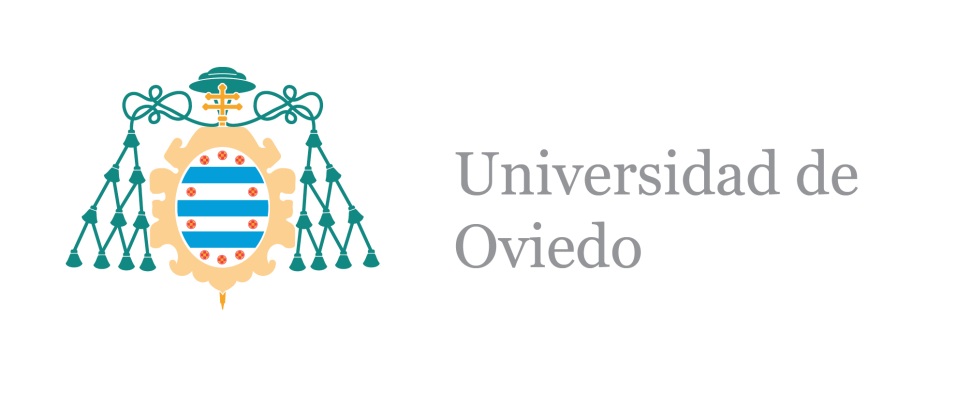 ANEXOACUERDO de 14 de octubre de 2014, del Consejo de Gobierno de la Universidad de Oviedo, por el que se aprueba el Reglamento de prácticas externas de la Universidad de Oviedo.El centro realizará las comprobaciones oportunas de todos los datos que figuran en el anexo, especialmente los relativos al tipo de práctica (curricular o extracurricular).El alumno que suscribe, otorga su conformidad para realizar prácticas profesionales de acuerdo con lo establecido en el Real Decreto 592/2014, de 11 de julio (BOE 30-VII-2014), en el Reglamento de Prácticas Externas de la Universidad de Oviedo -BOPA 31-X-2014- y en el Convenio suscrito entre la Universidad de Oviedo y  la Empresa.La inscripción en los procesos de adjudicación de prácticas implica la aceptación del contenido del Reglamento de Prácticas Externas de la Universidad de Oviedo ( BOPA 31-X-2014) y la autorización para que los datos personales del estudiante sean utilizados por la Universidad de Oviedo, de acuerdo con la Ley Orgánica 15/1999,de 13 de diciembre, de Protección de Datos de Carácter Personal, con el fin de la correcta gestión de las prácticas. Los datos personales facilitados por el estudiante quedarán incorporados en los ficheros de usuarios, de acuerdo con lo establecido en la citada ley orgánica.                                                      Fdo. *Toda modificación posterior de las condiciones recogidas en la oferta inicial de las prácticas externas deberá ser comunicada por la empresa o entidad al centro, departamento o instituto para su aceptación (art.7:reglamento de prácticas externas de la U.O)*No podrán participar en ninguna convocatoria de lso distintos programas de prácticas externas  estudiantes que tengan superada la carga lectiva global del plan de estudios que les da el derecho a la obtención del título correspondiente y los titulados. En el caso de las prácticas voluntarias, éstas se verán interrumpidas en el momento que el estudiante está en disposición de obtener el título. (art. 4, punto 2; reglamento de prácticas externas de la U.O)